      Jídelní  lístek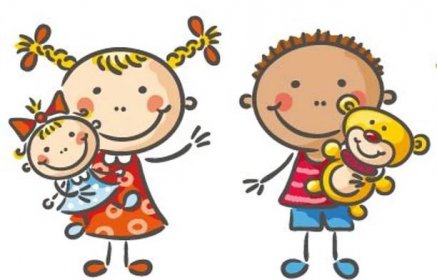                                                                              12. –  16. 9. 2022                         Kolektiv kuchyně Vám přeje dobrou chuť. Ovoce a zelenina dle aktuální nabídky trhu !!!Jídlo je určeno k okamžité spotřebě.Změna jídel a alergenů vyhrazena.Jídlo obsahuje alergeny, které jsou značeny čísly v závorce – např. (1, 3,7) Stopové prvky neznačíme.PONDĚLÍSvačina:Chléb s máslem, vařené vejce, paprika, mléko (1a, b, 3, 7)PONDĚLÍPONDĚLÍPolévka:Špenátová s fazolemi mungo (1a, 7)PONDĚLÍOběd:Srbské rizoto s vepř. masem, sýr, čalamáda (7, 12)PONDĚLÍčajPONDĚLÍSvačina:Mrkvový chléb, česnekové máslo, hruška, čaj s citronem (1a, b, 7)ÚTERÝSvačina:Veka, brokolicová pomazánka, pomeranč, kakao (1a, 7)ÚTERÝÚTERÝPolévka:Pohanková s rýží (9)ÚTERÝOběd:Štěpánská vepř. pečeně, brambor, salát zeleninový (1a, 3)ÚTERÝčajÚTERÝSvačina:Chléb, cizrnová pomazánka, rajče, čaj (1a, b, 7)STŘEDASvačina:Houska, kefír, banán (1a, 7)STŘEDASTŘEDAPolévka:Cizrnový krém (1a)STŘEDAOběd:Masové kuličky, rajčatová omáčka, houskový knedlík (1a, 3, 7)STŘEDAčajSTŘEDASvačina:Chléb, pomazánka z ajvaru, mrkev, čaj s citronemČTVRTEKSvačina:Kmínový chléb, máslo, plátek eidamu, paprika, čaj (1a, b, 7)ČTVRTEKČTVRTEKPolévka:Drožďová (1a, 3, 9)ČTVRTEKOběd:Těstoviny s kuřecím masem a brokolicí, sýr (1a, 7)ČTVRTEKvoda s citrusyČTVRTEKSvačina:Domácí buchta se švestkami, jablko, bílá káva (1a, 3, 7)PÁTEKSvačina:Bílý jogurt s musli, javorový sirup, jablko, čaj (1a,b,d,c,5,7,8a, b,)PÁTEKPÁTEKPolévka:Kulajda (1a, 3, 7)PÁTEKOběd:Rozlítaný ptáček z hovězího masa, rýže (1a, 3, 10, 12)PÁTEKčaj s citronemPÁTEKSvačina:Chléb, rajčatová pomazánka, kedluben, ochucené mléko (1a, b, 7)